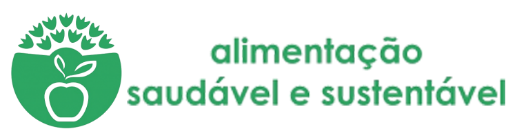 ProjetoDesafio: Eco-Ementas Mediterrânicas- Ementa completa de almoço (sopa, prato principal e sobremesa)- época primavera/verão- 2 pessoasSopa: Sopa de feijão com couve e hortelã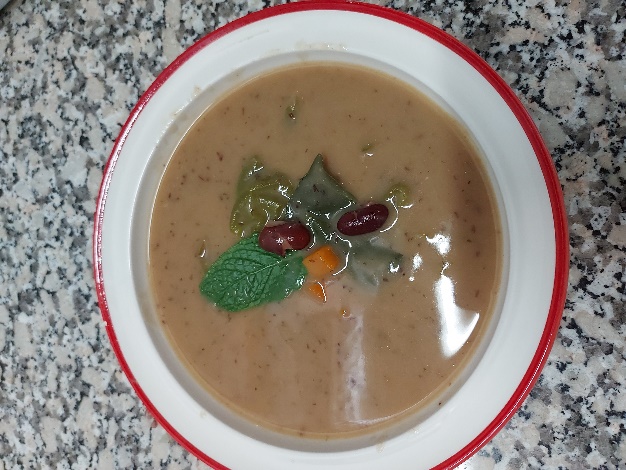 Ingredientes: 250g de feijão encarnado/manteiga/catarino1/2 couve coração/lombarda cortada em pedaços125 ml de azeite1 cebola picada1 dente de alho picado250g de batatas 4 cenouras cortadas em cubinhosSal q.b.Erva aromática “hortelã” q.b. Modo de preparação: Numa panela com água, tempere com sal e coloque a cozer o feijão cerca de 35 minutos.Depois do feijão cozido, reserve 1/3 do feijão com um pouco da água da cozedura.Numa outra panela, leve ao lume a cebola, o azeite, o alho e deixe refogar.Junte as batatas e parte da cenoura e a maior parte do feijão com alguma da água da cozedura. Deixe cozer 25 minutos.Depois de cozido, passe com a varinha mágica. Se necessário, acrescente mais água.No tacho do feijão reservado, junte a couve partida aos bocados, a cenoura aos cubos, a folhas de hortelã e deixe cozer 15 minutos.Por fim, junte o feijão com a couve e a cenoura ao puré e deixe apurar em lume brando durante 5 minutos. Retifique os temperos.Depois de tudo cozido, está pronto a servir. Sirva esta sopa quente com folhas de hortelã a gosto e um fio de azeite.Prato principal: Pescada do Atlântico à Gomes de Sá em cama de espinafres Ingredientes: 2 postas de pescada branca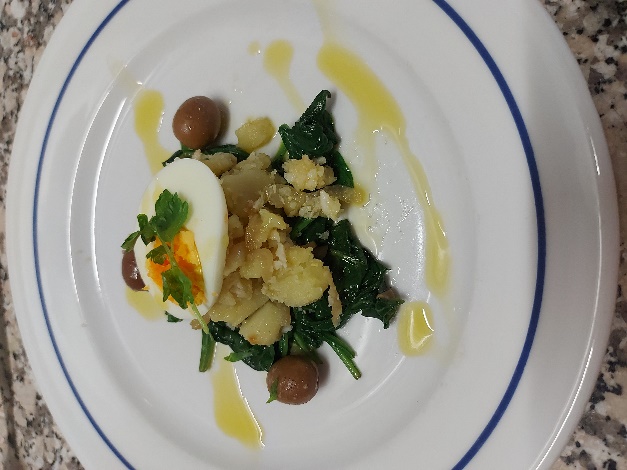 250 gr de batatas 1 folha de louro4 dentes alho 2 cebola3 dl de azeite2 ovos1 ramo de salsaSal, pimenta e azeitonas q.b.1/2 molho de espinafresModo de preparação: Descasque as batatas. Coza-as e corte-as em pedaços pequenos.Coza a pescada na água das batatas, desfie e reserve. Entretanto, corte as cebolas em rodelas finas para um tacho, junte os 2 alhos fatiados e deixe alourar no azeite.De seguida, junte a pescada e tempere com pimenta, uma folha de louro e sal.Depois junte a batata. Misture suavemente para não amassar muito e deixe apurar.Retificar o azeite, se necessário.Num tacho, aloure os 2 alhos fatiados no azeite e junte os espinafres. Salteie-os.Deite os espinafres no fundo de uma travessa e de sobreponha as batatas com o bacalhau.Decore com os ovos previamente cozidos cortados às rodelas, a salsa picada e as azeitonas.Sobremesa: Puré de maçã com manjericão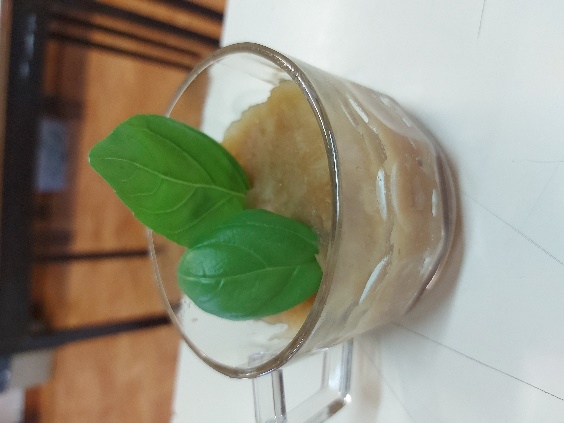 Ingredientes: 4 maçãs1 pau de canelaCanela em póFolhas de manjericãoModo de preparação: Descasque as maçãs, tire-lhes o caroço e corte-as em cubos médios para dentro de um tacho.Junte o pau de canela, as folhas de manjericão, cubra-as com um fundo de água e leve a cozinhar, em lume moderado, mexendo de vez em quando, até a maçã se começar a desfazer (se largar muito líquido, destape o tacho e deixe evaporar). Descarte o pau de canela e as folhas de manjericão, reduza a puré com um esmagador ou varinha-mágica.Junte folhas frescas de manjericão, polvilhe com canela em pó e sirva.Dica: Aproveite a polpa de vários tipos de maçã, que já estejam a ficar tocadas ou demasiado maduras. Também pode trocar a maçã por banana, pera ou manga ou outras frutas tocadas ou maduras e utilizar outras especiarias e/ou ervas aromáticas. Como reutilização de desperdícios, também podemos ferver as cascas da fruta e servir como chá ou água aromatizada.Memória descritiva:Em relação ao equilíbrio nutricional da ementa, consideramos que a mesma se encontra equilibrada. Começámos pela sopa nutritiva e confecionada com ingredientes mais do agrado dos alunos. O uso do azeite como gordura natural. Procurámos confecionar um prato de peixe pescado no mar português (pescada-branca), por ser um ingrediente mais económico, sustentável bem como para estimular os alunos a consumir peixe. Tentámos dar cor ao prato e conjugar com verduras (espinafres) para promover o seu consumo. A fruta e o seu aproveitamento, quando necessário, tornaram-se uma opção. As ervas aromáticas além de dar vida aos pratos, contribuem fortemente para apurar o sabor dos mesmos, podendo, por isso, ser reduzido o uso do sal, tão prejudicial à nossa saúde. Assim esta ementa tem uma variedade de nutrientes que fazem parte da pirâmide da dieta mediterrânica.Aspetos de sustentabilidade (ambiental, financeira e social) considerados:Para a confeção dos pratos usámos ingredientes que existem na nossa Eco Horta, sazonais e aproveitamento de frutas tocadas ou amassadas. Usámos na maioria produtos de origem vegetal em detrimento de produtos de origem animal, equilibrando os benefícios nutricionais com a proteção ambiental. Também adquirimos os ingredientes em falta na nossa horta aos produtores locais, por ser uma opção mais económica e sustentável. A ementa proposta foi confecionada no Centro de Apoio à Aprendizagem (CAA) incluindo alguns que frequentam o espaço e professores aí destacados em conjunto com outros alunos e professores.Como aspetos da dieta mediterrânica destacamos os produtos locais, tradicionais e amigos do ambiente, as verduras e as leguminosas, as frutas, o peixe do mar de Portugal, o azeite, para prevenção de doenças de obesidade e de desequilíbrio alimentares e promoção da saúde. Incluímos produtos hortícolas da nossa horta e frutas. As leguminosas também foram uma escolha pelo seu valor nutricional. O uso de alhos, cebolas e ervas aromáticas permitiu a redução no uso do sal, dando variedade de sabores, cor e aromas. As ervas aromáticas são fornecedoras (embora em pequenas quantidades) de vitaminas (A, C e complexo B), micronutrientes (cálcio, fósforo, sódio, potássio e ferro), compostos voláteis e substâncias fitoquímicas. Não adicionámos açúcar e aconselhamos a água como bebida a acompanhar a refeição, pois o consumo de água é fundamental para promover uma alimentação saudável.Optámos pelas técnicas de confeção para a preservação dos nutrientes, com recurso à água no momento de confeção (sopas e cozidos), que se associa atualmente a um menor risco de aparecimento de múltiplas doenças. Por fim, o uso do azeite como principal fonte de gordura. Valores nutricionais da ementa por prato:* Por Pessoa e 100gr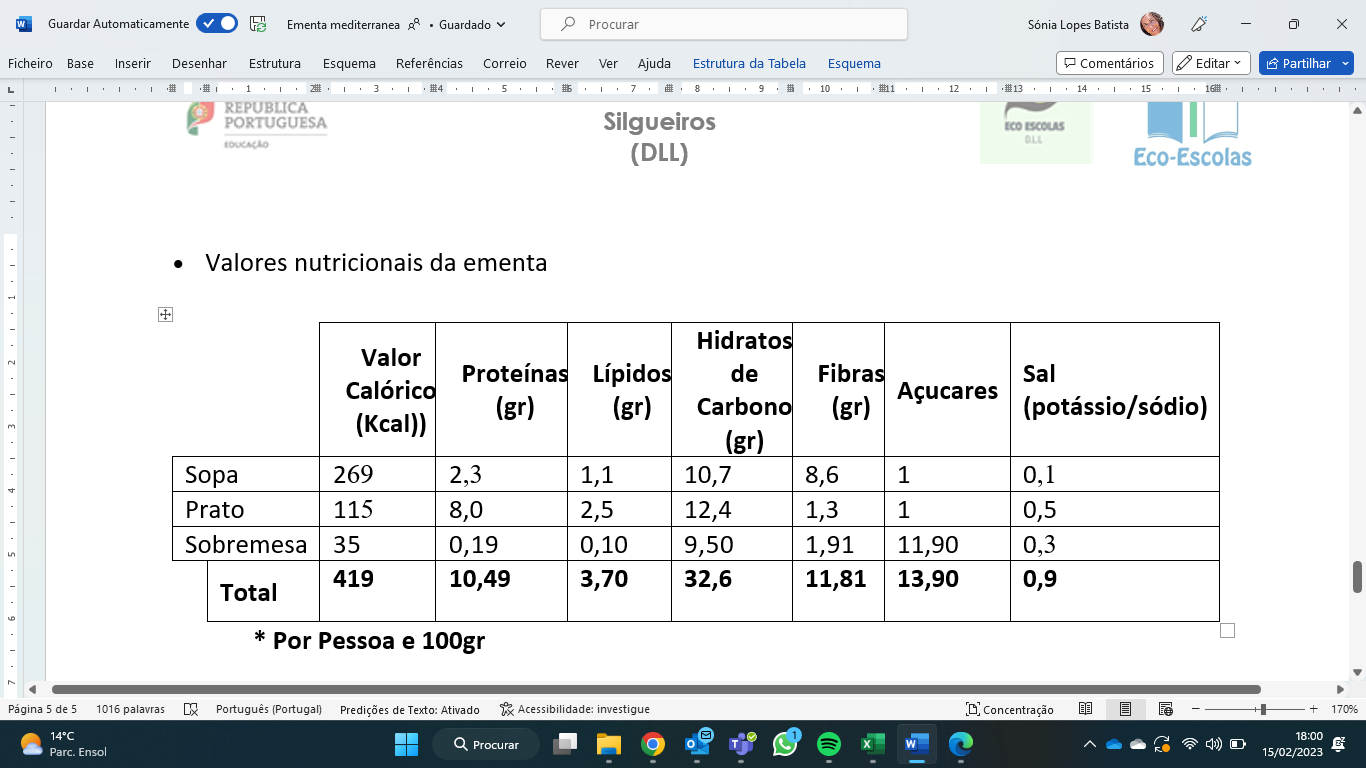 Valores nutricionais da ementa por elemento: (Retirado de https://www.fatsecret.pt/calorias-nutri%C3%A7%C3%A3o)Pescada branca cozida	batata cozida		      1 dente de alho	                1 cebola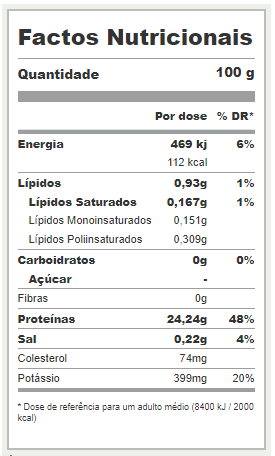 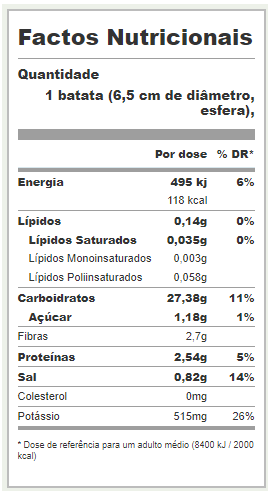 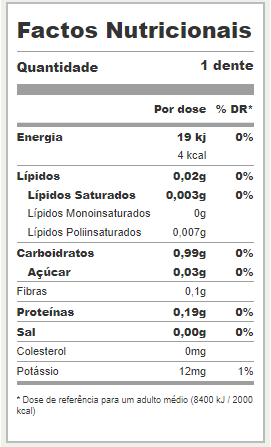 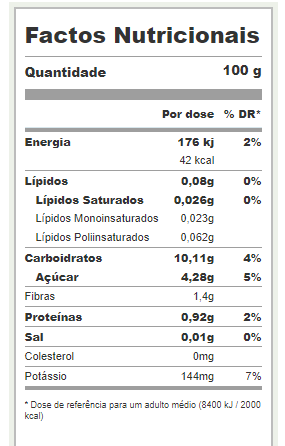           Ovo			Azeite			Espinafres 		Feijão vermelho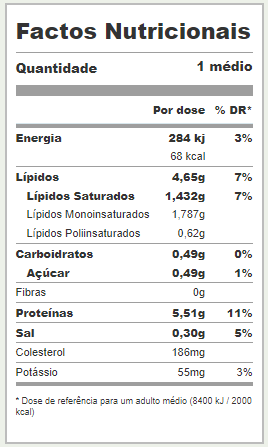 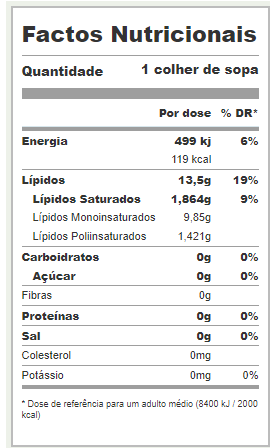 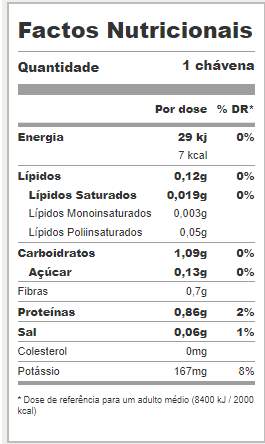 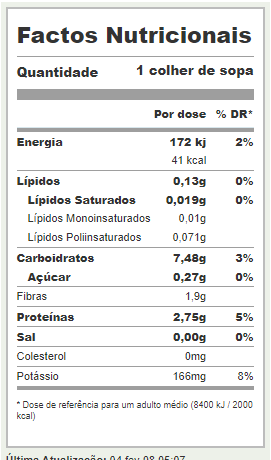           Cenoura		        couve-lombarda	                 cominhos		                maçã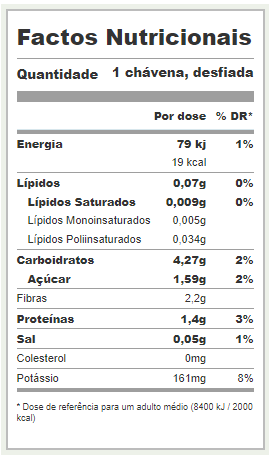 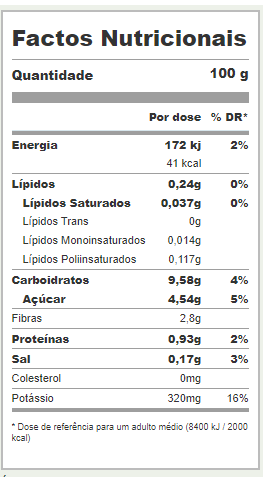 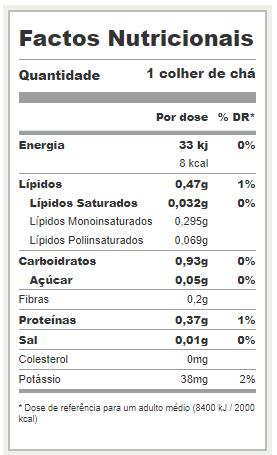 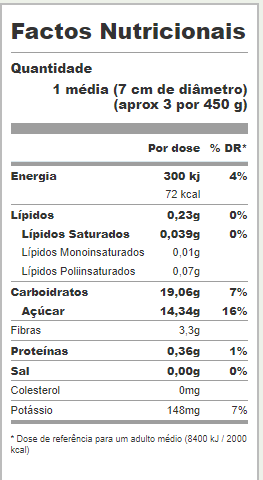 Valor Calórico (Kcal))Proteínas(gr)Lípidos(gr)Hidratos deCarbono (gr)Fibras(gr)AçucaresSal (potássio/sódio)SopaSopa2692,31,110,78,610,1PratoPrato1158,02,512,41,310,5SobremesaSobremesa350,190,109,501,91 11,900,3Total41910,493,7032,611,8113,900,9CustoIndividualSopa- Custo: 1.30 € | Custo por pessoa: 0.65 €Prato principal – Custo: 3,50 € | Custo por pessoa: 1,75 € Sobremesa – Custo: 1,20 € | Custo por pessoa: 0,60 €